UNIVERSITA' DEGLI STUDI DI CATANIA 
S.D.S. Architettura (sede di Siracusa) 
Servizi didattici- Tirocini formativiDIARIO DI TIROCINIO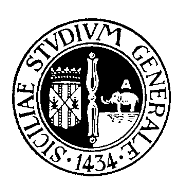 UNIVERSITA' DEGLI STUDI DI CATANIA
S.D.S. Architettura (sede di Siracusa)
Servizi didattici- Tirocini formativeTot. ore parziale
(dall’inizio del tirocinio alla verifica intermedia)
n.ore ________UNIVERSITA' DEGLI STUDI DI CATANIA
S.D.S. Architettura (sede di Siracusa)
Servizi didattici- Tirocini formativeVerifica intermedia(Incontro con il Tutor Didattico previsto a metà percorso di tirocinio).1. Cosa prevede il progetto formativo del tuo tirocinio?2. I contenuti del progetto formativo vengono rispettati durante lo svolgimento del Tirocinio?si	❑ no	❑ solo in parte3. Se hai risposto 'No' o 'Solo in parte', potresti indicare i motivi?
4. Attraverso quest'attività stai mettendo in pratica i tuoi studi teorici?si	❑ no	❑ solo in parteSe hai risposto 'No' o 'Solo in parte', potresti indicare i motivi?In una scala da 1 a 3 (stabile — crescita), come ti valuti nei seguenti ambiti di apprendimento:Data	Firma Tutor Didattico_________________                                                     ____________________________UNIVERSITA' DEGLI STUDI DI CATANIA
S.D.S. Architettura (sede di Siracusa)
Servizi didattici- Tirocini formative(stampare altri fogli presenza se servono)Tot. ore complessivo:  _________
Cognome e Nome Tirocinante: Corso di Laurea:  N. Matricola:DataFirma di entrataOraFirma di UscitaOraTotTutor aziendaleAutonomian 1n 2n 3Interiorizzazione regole e procedure organizzativen 1n 2n 3Lavoro d'equipen 1n 2n 3DataFirma di entrataOraFirma di UscitaOraTotTutor aziendale